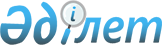 О внесении изменений и дополнений в Положение о порядке присвоения национальных идентификационных номеров государственным ценным бумагам в Республике Казахстан ~V970458, утвержденное постановлением Национальной комиссии Республики Казахстан по ценным бумагам от 8 октября 1997 года N 161
					
			Утративший силу
			
			
		
					Постановление Директората Национальной комиссии Республики Казахстан по ценным бумагам от 1 июля 1999 года N 359. Зарегистрировано в Министерстве юстиции Республики Казахстан 26.07.99 г. за N 851. Утратило силу постановлением Правления Агентства Республики Казахстан по регулированию и надзору финансового рынка и финансовых организаций от 2 октября 2008 года № 143
      


Сноска. Утратило силу постановлением Правления Агентства РК по регулированию и надзору финансового рынка и финансовых организаций от 02.10.2008 № 143





Извлечение из постановления






Правления Агентства РК по регулированию и надзору






финансового рынка и финансовых организаций






от 02.10.2008 № 143 "О признании утратившими






силу некоторых нормативных правовых актов"





      В целях приведения нормативных правовых актов, регулирующих деятельность субъектов рынка ценных бумаг, в соответствие с законодательством Республики Казахстан, Правление Агентства Республики Казахстан по регулированию и надзору финансового рынка и финансовых организаций (далее - Агентство) ПОСТАНОВЛЯЕТ:






      1. Признать утратившими силу некоторые нормативные правовые акты Республики Казахстан согласно приложению к настоящему постановлению.






      2. Настоящее постановление вводится в действие со дня принятия.






      3. Департаменту лицензирования (Каскаманова Н.К.) в десятидневный срок со дня принятия настоящего постановления уведомить Министерство юстиции Республики Казахстан о признании утратившими силу нормативных правовых актов, указанных в приложении к настоящему постановлению.






      4. Контроль за исполнением настоящего постановления возложить на заместителя Председателя Агентства Байсынова М.Б.





      Председатель                               Е. Бахмутова





Приложение






к постановлению






Правления Агентства






Республики Казахстан






по регулированию и надзору






финансового рынка






и финансовых организаций






от 02 октября 2008 года № 143





Перечень нормативных правовых актов,






признаваемых утратившими силу





      1) - 8) ...;






      9) 




постановление Директората Национальной комиссии Республики Казахстан по ценным бумагам от 1 июля 1999 года № 359 «О внесении изменений и дополнений в Положение о порядке присвоения национальных идентификационных номеров государственным ценным бумагам в Республике Казахстан, утвержденное постановлением Национальной комиссии Республики Казахстан по ценным бумагам от 8 октября 1997 года № 161» (зарегистрированное в Реестре государственной регистрации нормативных правовых актов под № 851).



      В связи с принятием Закона Республики Казахстан "О бюджетной системе" 
 Z990357_ 
 от 1 апреля 1999 года и постановления Правительства Республики Казахстан "О внесении изменений и дополнений в некоторые решения Правительства Республики Казахстан" 
 P990538_ 
 от 6 мая 1999 года N 538 Директорат Национальной комиссии Республики Казахстан по ценным бумагам (далее именуемой "Национальная комиссия") постановляет: 



      1. Внести следующие изменения и дополнения в Положение о порядке присвоения национальных идентификационных номеров государственным ценным бумагам в Республике Казахстан 
 V970458_ 
 , утвержденное постановлением Национальной комиссии от 8 октября 1997 года N 161 и зарегистрированное Министерством юстиции Республики Казахстан 11 февраля 1998 года за N 458: 



      1) в пункте 1.1 слова "муниципальным ценным бумагам" заменить словами "ценным бумагам местных исполнительных органов Республики Казахстан."; 



      2) в пункте 3.4.1: 



      часть шестую изложить в следующей редакции: 



      "7 - государственные ценные бумаги местных исполнительных органов Республики Казахстан;"; 



      дополнить частью девятой следующего содержания: 



      "Для иных видов государственных ценных бумаг могут быть использованы символы от A до Z согласно Таблице 1 Приложения 2 к настоящему Положению."; 



      3) в пункте 3.4.2: 



      часть первую дополнить словами "и для обозначения видов ценных бумаг местных исполнительных органов Республики Казахстан."; 



      в части второй слова " - в полугодиях" заменить словами "в кварталах;"; 



      в конце части седьмой знак препинания "." заменить знаком препинания ";"; 



      дополнить частями восьмой и девятой следующего содержания: 



      " - для купонных облигаций местных исполнительных органов Республики Казахстан - 0;"; 



      " - для дисконтных облигаций местных исполнительных органов Республики Казахстан - 1.". 



      2. Установить, что настоящее Постановление вводится в действие со дня его принятия. 



      3. Юридическому управлению центрального аппарата Национальной комиссии направить настоящее Постановление для его государственной регистрации в Министерство юстиции Республики Казахстан. 



      4. Управлению корпоративных финансов центрального аппарата Национальной комиссии: 



      1) довести настоящее Постановление до сведения Министерства финансов Республики Казахстан и Национального Банка Республики Казахстан; 



      2) установить контроль за исполнением настоящего Постановления. 



Председатель Национальной комиссии 



 

					© 2012. РГП на ПХВ «Институт законодательства и правовой информации Республики Казахстан» Министерства юстиции Республики Казахстан
				